Publicado en Granada el 07/09/2015 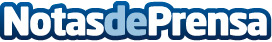 INESEM lanza la II Edición de cursos de regalo. Explora tu talentoINESEM Business School comienza septiembre impulsando el talento de aquellos que estén interesados en realizar un máster profesional mediante su II edición de cursos regalo. Diez cursos de distintas áreas para completar la formación principal y descubrir la cara oculta de tu talento. Datos de contacto:INESEM Business SchoolINESEM Business School, escuela de negocios online958050205Nota de prensa publicada en: https://www.notasdeprensa.es/inesem-lanza-la-ii-edicion-de-cursos-de-regalo-explora-tu-talento Categorias: E-Commerce Cursos Universidades http://www.notasdeprensa.es